IPS SMP Kelas VII Contoh Soal PG Smt Genap Contoh Soal Pilihan Ganda IPS SMP Kelas VII Semester Genap SOAL PILIHAN GANDA 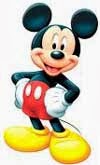 1.    Orang yang membuat peta disebut...a.    ahli petab.    kartografic.    kartograferd.    fatografer2.    Peta yang berskala 1:100 s.d. 1:5.000 disebut petaa.    skala menengahb.    skala besarc.    skala kecild.    iskala kadaster3.    Lima syarat pokok peta adalah...a.    judul, skala, indeks, legenda, dan orientasib.    inset, skala, legenda, orientasi, dan indeksc.    legenda, judul, tahun pembuatan peta, garis tepi, dan garis bujurd.    judul, skala, legenda, orientasi, dan tahun pembuatan peta4.    Dasar laut yang menjorok ke bawah dibanding daerah sekitarnya disebut...a.    lereng benuab.    lubuk lautc.    palung lautd.    punggung laut5.    Apabila di jakarta pukul 21.00 WIB , di Jayapura pukul ....a.    20.00 WITb.    21.00 WITc.    22.00 WITd.    23.00 WIT6.    Berikut ini yang tidak termasuk dalam aktivitas aliran sungai adalah....a.    erosib.    pelapukanc.    pengendapand.    transportasi7.    Dibawah ini yang bukan merupakan manfaat danau adalah....a.    tempat rekreasib.    tempat sedimentasic.    tempat perikanan daratd.    pembangkit tenaga listrik8.    Siklus air berikut ini yang merupakan siklus pendek adalah.....a.    air laut menguap-awan-hujan dilautb.    air laut menguap-hujan-meresap ke tanahc.    air laut menguap-gletser-kondensasi-awan-hujan di laut d.    air laut menguap-awan-kondensasi-hujan di laut9.    Aliran air di bagian hilir sungai lebih lambat karena....a.    lereng landai b.    lerengnya curamc.    debit airnya kecild.    material yang diangkut besar10.  Pengerukan sedimentasi didasar sungai merupakan salah satu upaya ...a.    mencegah erosi b.    mencegah banjirc.    mencegah kekeringand.    menahan luapan sungai11.  Peradaban Hindu mudah diterima oleh masyarakat Indonesia karenaa.    telah lama ada hubungan antara India dan Indonesiab.    adanya persamaan antara peradaban Hindu dengan peradaban Indonesiac.    dasar dasar peradaban Hindu telah lama dimiliki oleh bangsa Indonesiad.    bangsa Indonesia termasuk bangsa yang mudah menerima pengaruh luar12. Menurut teori waisya, pengaruh Hindu ke Indonesia dibawa oleh.....a.    kaum brahmanab.    kaum pedagangc.    para bangsawand.    para kesatriya13.  Pengaruh hindu Budha di bidang politik adalah...a.    adanya sistem kastab.    adanya sistem kerajaanc     adanya sistem ke masyarakatand.    munculnya berbagai karya sastra 14.  Menurut salah satu yupa,Raja Kutai yang pertama adalah...a.    Kudunggab.    Mulawarmanc.    Purnawarmand.    Asmawarman15. Dibawah ini adalah sumber sejarah Tertulis kerajaan taruma negara yang ditemukan di bogor Kecuali...a.    prasasti tugub.    prasasti pasir awi c.    prasasti ciaruteund.    prasasti muara cianten16. Berkembanya Sriwijaya sebagai kerajaan maritim disebabkan oleh a.    rakyat hidup dari perdaganganb.    besarnya hasil bumi sriwijayac.    letaknya strategis di tepi selat malakad.    keberhasilan sriwijaya mengalahkan kerajaan- kerajaan sekitarnya17. Kalimat “Bhineka Tunggal Ika” yang tertulis pada lambang negara RI sebenarnya dimbil dari hasil karya sastra masa majapahit. Kalimat tersebut tertulis dalam kitab ....a.    negara kertagama karya Mpu prapancab.    sotasoma karya Mpu tantularc.    bharatayudha karya Mpu sedahd.    arjunawiwaha karya Mpu kanwa18. Sumpah palapa yang diucapkan oleh Gajah Mada pada tahun 1331 bertujuan untuk ....a.    menakhlukan kerajaan sundab.    menata sistem pemerintahanc.    mengangkat derajat kerajaan majapahitd.    mempersatukan seluruh nusantara di bawah payung majapahit19. Agama islam dibawa ke indonesia oleh para pedagang yang berasal dari ....a.    persia, cina, dan gujaratb.    india, iran, dan cinac.    arab, cina, dan persiad.    arab, persia, gujarat20.  Islam lebih cepat diterima oleh masyarakat indonesia, karena....a.    penyebarannya dilakukan dengan jalan damaib.    penyebarannya melalui jalan peperanganc.    penyebarannya dilakukan dengan menaklukan kerajaan-kerajaan besard.    membangun hubungan yang bersifat politik21. Raja islam di indonesia yang pertama kali memakai gelar sultan adalah....a.    sultan malik al salehb.    sultan agung hanyakrakusumac.    sultan ali mughayat syahd.    sultan trenggono22. Rempah-rempah yang banyak dihasilkan dari daerah maluku adalah .....a.    cendana dan kopib.    cengkeh dan ladac.    teh dan kopid.    jahe dan cendana23. Menara masjid yang bentuknya seperti bangunan candi hindu terdapat di....a.    cirebonb.    jakartac.    demakd.    kudus24. Salah satu faktor yang mendorong bangsa eropa melakukan ekspedisi pelayaran adalah mencari kekayaan. Faktor ini biasa disebut dengan istilah....a.    goldb.    gloryc.    gospeld.    glorius25. Armada pertama belanda yang mendarat di pelabuhan Banten pada tahun 1596 di pimpin oleh....a.    van necleb.    van mookc.    ferdinand magelland.    cornelis de houtman26. Untuk menguasai perdagangan di nusantara,bangsa eropa melakukanya dengan cara....a.    monopolib.    blackmarketc.    pasar bebasd.    kapitalisme27. Penjelajahan bangsa barat ke dunia timur di pelopori oleh bangsa.....a.    portugisb.    jermanc.    inggrisd.    belanda28. Bangsa pertama eropa yang berhasil berlayar mengelilingi dunia untuk pertama kalinya adalah....a.    portugis dibawah pimpinan bartholomelus dias b.    belanda dibawah pimpinan cornelis de hotman  c.    portugis dibawah pimpinan vasco de gamad.    spanyol dibawah pimpinan magenhaes dan del cano29. Untuk mencegah timbulnya pelanggaran monopoli oleh rakyat maluku,VOC melakukan....a.    kerja paksab.    tanam paksac.    kerja rodid.    pelayaran hongi30. Jatuhnya malaka ke tangan Portugis mengakibatkan ...a.    malaka tumbuh sebagai kota pelabuhan yang ramaib.    selat malaka tumbuh menjadi jalur perdagangan yang ramaic.    para pedagang islam memindahkan kegiatanya ke daerah laind.    para pedagang islam kehilangan mata pencaharianya dan beralih ke nelayan31. Kelompok-kelompok pemukiman penduduk didaerah pegunungan terpencar karena mereka berusaha dekat dengan...a.    hutan b.    lembahc.    jalan rayad.    sumber air32. Para nelayan dapat bekerja sebagai nelayan apabila berada di ..a.    pantai yang indahb.    pantai yang dangkal c.    pantai yang suburd.    pantai yang landai33. Di daerah pantai dapat di lakukan pertanian persawahan dengan sistem...a.    pasang surutb.    intensifikasic.    ekstensifikasid.    tumpang sari34. Tanaman jati banyak di tanam di pulau jawa bagian utara karena ....a.    pegunungan yang tinggi b.    pegunungan yang datar c.    pegunungan kapur d.    dekat pantai35. Sistem persawahan terasering dapat dilakukan di daerah ...a.    pegunungan b.    dataran rendahc.    daerah pantaid.    rawa-rawa36. Di daerah dataran rendah orang dapat melakukan kegiatan ekonomi sebagai berikut, kecualia.    bertani atau sawahb.    berdagang c.    beternakd.    nelayan37. Batang korek api yang biasa kita gunakan berasal dari batang ...a.    cemarab.    randuc.    pinusd.    jati38.  Ppertambahan penduduk lebih cepat dari pada pertambahan bahan makanan pendapat ini di kemukakan oleh ....a.    adam smithb.    david ricardoc.    H.H.gossend.    T.R. Malthus39. Diantara barang-barang hasil produksi berikut ini,yang dapat dikonsumsikan secara langsung ialah....a.    berasb.    kelapa sawitc.    singkongd.    tepung gandum40. Kegiatan penyaluran barang atau jasa dari tangan produsen sampai ke tangan konsumen akhir di sebut....a.    industrib.    eksplorasic.    distribusid.    renovasi Kunci JawabanNOKunciNOKunciNOKunciNOKunci1c11c21a31d2d12b22b32d3d13b23d33a4c14a24b34c5d15a25d35a6b16c26a36d7b17b27a37c8a18d28d38d9a19d29d39c10b20a30c40c